Технологическая схема предоставления государственной услуги об утвержденииАдминистративного регламента по предоставлению муниципальной услуги:«Выдача разрешения на изменение имени и (или) фамилии несовершеннолетнему»Раздел 1. «Общие сведения о государственной (муниципальной) услуге» Раздел 2. «Общие сведения о «подуслугах»Раздел 3. "Сведения о заявителях "подуслуги"Раздел 4. "Документы, предоставляемые заявителем для получения "подуслуги"Раздел 5. "Документы и сведения, получаемые посредством межведомственного информационного взаимодействия"Раздел 6. Результат "подуслуги"Раздел 7. "Технологические процессы предоставления "подуслуги"Раздел 8. "Особенности предоставления "подуслуги" в электронной форме"Приложение № 1                      к технологической схеме                      предоставления государственной  услуги   «Выдача разрешения на изменение имени и (или) фамилии несовершеннолетнему»	Главе Администрации Сергокалинского района Омарову М.А.В орган опеки и попечительстваот _____________________________                 _______________________________________________________________   Прож. по адресу:_________________                             ____________________________________________________________                                                                                                             зарегистрированного по адресу:                                           ____________________________ _____________________________________                        Паспортные данные:_____________________________________________________________________________________________________ тел. _____________________________________                                (номер, серия, кем и когда выдан)ЗАЯВЛЕНИЕ	Прошу Вас дать разрешение на изменение имени (фамилии) моему(моей) несовершеннолетнему(ней) сыну (дочери)_________________________________,                                                                      (Ф.И.О. несовершеннолетнего (ней), число, месяц, год рождения)изменить имя (фамилию) «______________» на «_____________», в связи с тем, что _________________________________________________________________________                                                                  (указывается причина)Прошу  принять во внимание, что изменение имени (фамилии) ребенку будет соответствовать его интересам, так как ____________________________________________________________________________________________________К заявлению прилагаю документы: (перечислить) Дата подачи заявления                                                                Подпись   /Ф.И.О.Приложение № 2                      к технологической схеме                      предоставления государственной  услуги   «Выдача разрешения на изменение имени и (или) фамилии несовершеннолетнему»	Главе Администрации Сергокалинского района Омарову М.А.В орган опеки и попечительстваот  Тагировой Патимат Мусаевны      Прож. по адресу: с.Сергокала, Сергокалинского района, ул.Х.Мустафаева, 8                                                                                                             Зарегистрированного по адресу: с.Сергокала, Сергокалинского района, ул.Х.Мустафаева, 8                                          Паспортные данные: 5245 823467, Сергокалинским РОВД РД от 10.05.2000 г. (номер, серия, кем и когда выдан)тел. 8903 ХХХ ХХ ХХ ЗАЯВЛЕНИЕ	Прошу Вас дать разрешение на изменение имени (фамилии) моему (моей) несовершеннолетнему(ней) сыну (дочери) Тагировой Амины Артуровны, 03.01.2000 г.р. ,                                                                                                                      (Ф.И.О. несовершеннолетнего (ней), число, месяц, год рождения)изменить имя (фамилию)  «Аминат»  на «Хадижат», в связи с тем, что часто болеет ___________________________________________________________________                                                                  (указывается причина)К заявлению прилагаю документы:  Дата подачи заявления   25.02.2016 г.                                                              Подпись                              /Ф.И.ОПриложение №3        к технологической схеме                      предоставления государственной  услуги  «Выдача разрешения на изменение имени и (или) фамилии несовершеннолетнему»ПРОЕКТ  П О С Т А Н О В Л Е Н И Я     			                             от  28.02.2016 г.Об изменении имени несовершеннолетней Тагировой Х.А. Рассмотрев заявление супругов Тагирова Артура Магомед-Расуловича и Тагировой Патимат Мусаевны, проживающих по адресу: с. Сергокала Сергокалинского района, ул. Х.Мустафаева, 8, об изменении имени несовершеннолетней дочери Тагировой Амины Артуровны, 03.01.2000 года рождения на имя «Хадижат», руководствуясь ст. 59 Семейного кодекса РФ,  Администрация  МР «Сергокалинский район» постановляет:Разрешить изменить имя несовершеннолетней Тагировой Амины  Артуровны, 03.01.2000 года рождения на имя «Хадижат».Копию постановления направить в Управление ЗАГСа с. Сергокала Сергокалинского района. 	         Глава 						    М.Омаров Проект подготовила                                          М.Алиева.Зам.главы                                                            М.Магомедов.Рук.апп. Администрации                                 Б.Меджидов.Нач. юридического отдела                               М.Алиев.Приложение №4        к технологической схеме                      предоставления государственной  услуги  «Выдача разрешения на изменение имени и (или) фамилии несовершеннолетнему»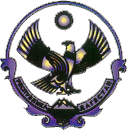 А Д М И Н И С Т Р А Ц И Я   МУНИЦИПАЛЬНОГО РАЙОНА «СЕРГОКАЛИНСКИЙ РАЙОН»     РЕСПУБЛИКИ ДАГЕСТАНул.317 Стрелковой дивизии, д.9, Сергокала, 368510,E.mail  sergokala_ru@mail.ru тел/факс: (230) 2-33-40, 2-32-84 ОКПО 04047027, ОГРН 1020502335040, ИНН/КПП 0527001634/052701001П О С Т А Н О В Л Е Н И Е№5			         от  01.03.2016 г.Об изменении имени несовершеннолетней Тагировой Х.А. Рассмотрев заявление супругов Тагирова Артура Магомед-Расуловича и Тагировой Патимат Мусаевны, проживающих по адресу: с. Сергокала Сергокалинского района, ул. Х.Мустафаева, 8, об изменении имени несовершеннолетней дочери Тагировой Амины Артуровны, 03.01.2000 года рождения на имя «Хадижат», руководствуясь ст. 59 Семейного кодекса РФ,  Администрация  МР «Сергокалинский район» постановляет:Разрешить изменить имя несовершеннолетней Тагировой Амины  Артуровны, 03.01.2000 года рождения на имя «Хадижат».Копию постановления направить в Управление ЗАГСа с. Сергокала Сергокалинского района. 	         Глава 						М.Омаров № п/пПараметрЗначение параметра/состояниеНаименование органа, предоставляющего услугуАдминистрация МР «Сергокалинский район»Номер услуги в федеральном реестре540100010001808449Полное наименование услугиВыдача разрешения на изменение имени и (или) фамилии несовершеннолетнемуКраткое наименование услугиНетАдминистративный регламент предоставления государственной услуги Постановление Администрация МР «Сергокалинский район» от 12.12.2013 № 301  " Об утверждении Административного регламента по предоставлению муниципальной услуги: «Выдача разрешения на изменение имени и (или) фамилии несовершеннолетнему»Перечень "подуслуг"НетСпособы оценки качества предоставления  государственной  услугиОфициальный сайт администрацииПортал государственных и муниципальных услуг Терминальные услуги. Срок предоставления в зависимости от условий  Срок предоставления в зависимости от условий  Основания отказа в приеме документовОснования отказа в предоставлении "подуслуги"Основания приостановления предоставления "подуслуги"Срок приостановления предоставления "подуслугиплата за предоставление услуги плата за предоставление услуги плата за предоставление услуги Способ обращения за получением "подуслуги"Способ получения результата "подуслуги"Срок предоставления в зависимости от условий  Срок предоставления в зависимости от условий  Основания отказа в приеме документовОснования отказа в предоставлении "подуслуги"Основания приостановления предоставления "подуслуги"Срок приостановления предоставления "подуслугиналичие платы (государственной пошлины)реквизиты нормативного правового акта, являющегося основанием для взимания платы (государственной пошлины)КБК для взимания платы (государственной пошлины), в том числе через МФЦСпособ обращения за получением "подуслуги"Способ получения результата "подуслуги"при подаче заявления по месту жительства (месту нахождения юр. лица)при подаче заявления не по месту жительства (по месту обращения)Основания отказа в приеме документовОснования отказа в предоставлении "подуслуги"Основания приостановления предоставления "подуслуги"Срок приостановления предоставления "подуслугиналичие платы (государственной пошлины)реквизиты нормативного правового акта, являющегося основанием для взимания платы (государственной пошлины)КБК для взимания платы (государственной пошлины), в том числе через МФЦСпособ обращения за получением "подуслуги"Способ получения результата "подуслуги"1234567891011Наименование «подуслуги»Выдача разрешения на изменение имени и (или) фамилии несовершеннолетнемуНаименование «подуслуги»Выдача разрешения на изменение имени и (или) фамилии несовершеннолетнемуНаименование «подуслуги»Выдача разрешения на изменение имени и (или) фамилии несовершеннолетнемуНаименование «подуслуги»Выдача разрешения на изменение имени и (или) фамилии несовершеннолетнемуНаименование «подуслуги»Выдача разрешения на изменение имени и (или) фамилии несовершеннолетнемуНаименование «подуслуги»Выдача разрешения на изменение имени и (или) фамилии несовершеннолетнемуНаименование «подуслуги»Выдача разрешения на изменение имени и (или) фамилии несовершеннолетнемуНаименование «подуслуги»Выдача разрешения на изменение имени и (или) фамилии несовершеннолетнемуНаименование «подуслуги»Выдача разрешения на изменение имени и (или) фамилии несовершеннолетнемуНаименование «подуслуги»Выдача разрешения на изменение имени и (или) фамилии несовершеннолетнемуНаименование «подуслуги»Выдача разрешения на изменение имени и (или) фамилии несовершеннолетнемуСрок оказания государственной  услуги не должен превышать 15 дней со дня регистрации поступившего заявленияНетОбращение неправомочного лица; отсутствие у заявителя документа, подтверждающего его полномочия; отсутствие в заявлении подписи, указания фамилии, имени, отчества, адреса заявителя ; документы заполнены не на русском языке либо не имеют заверенного перевода на русский язык; исправления и подчистки в заявлении и в документах; документы исполнены карандашом, имеют серьезные повреждения, наличие которых не позволяет однозначно истолковать их содержание, копии документов заверены ненадлежащим образом; отсутствие одного или нескольких  необходимых для предоставления муниципальной услуги документов, обязанность по представлению которых возложена на заявителя; заявление не поддается прочтению, содержит нецензурные или оскорбительные выражения; непредставление оригиналов документов для сличения, если  представленные копии не заверены нотариально.Непредставление  документов, обязанность по представлению которых возложена на заявителя;представление документов в ненадлежащий орган;       предоставление документов с истекшим сроком действия; предоставление документов, оформленных (заверенных) ненадлежащим образом. предоставление документов с недостоверными сведениями;отсутствие  у заявителя уважительной причины для предоставления государственной  услуги.Непредставление  документов, обязанность по представлению которых возложена на заявителяНе предусмотренНет           -           -1)Если заявление подано в при личном обращении в орган опеки и попечительства: посредством интернет-сайта: sergokala_ru@mail.ru по телефону: 8 (230) 2-33-40. в соответствии с графиком работы  орган опеки и попечительства. 2) если заявление подано в «МФЦ»: при личном обращении в «МФЦ» посредством интернет-сайта sergokala@mfcrd.ru   соответствии с графиком работы МКУ «МФЦ».Заявитель может получить постановление администрации лично, или по почте на адрес заявителя, если он в заявлении указал такой способ получения результата№ п/пКатегории лиц, имеющих право на получение "подуслуги"Документ, подтверждающий правомочие заявителя соответствующей категории на получение "подуслуги"Установленные требования к документу, подтверждающему правомочие заявителя соответствующей категории на получение "подуслуги"Наличие возможности подачи заявления на предоставление "подуслуги" представителями заявителяИсчерпывающий перечень лиц,  имеющих право на подачу заявления от имени заявителяНаименование документа, подтверждающего право подачи заявления от имени заявителяУстановленные требования к документу, подтверждающему право подачи заявления от имени заявителяВыдача разрешения на изменение имени и  (или) фамилии несовершеннолетнегоВыдача разрешения на изменение имени и  (или) фамилии несовершеннолетнегоВыдача разрешения на изменение имени и  (или) фамилии несовершеннолетнегоВыдача разрешения на изменение имени и  (или) фамилии несовершеннолетнегоВыдача разрешения на изменение имени и  (или) фамилии несовершеннолетнегоВыдача разрешения на изменение имени и  (или) фамилии несовершеннолетнегоВыдача разрешения на изменение имени и  (или) фамилии несовершеннолетнегоВыдача разрешения на изменение имени и  (или) фамилии несовершеннолетнего1Физические лица или их представителиДокумент, удостоверяющий личность заявителейПредоставление подлинника документа, удостоверяющего личностьВозможноОт имени заявителей их представители по  доверенности,  выданной и оформленной  в соответствии с   гражданским законодательством Российской Федерации  ДоверенностьДоверенность, оформленная в соответствии с установленными гражданским законодательством требованиями.№ п/пКатегория документаНаименования доку ментов, которые представляет заявитель для получения "подуслуги"Количество необходимых экземпляров документа с указанием подлинник/копияУсловие предоставления документа Установленные требования к документуФорма (шаблон) документаОбразец документа/заполнения документаВыдача разрешения на изменение имени и (или) фамилии несовершеннолетнегоВыдача разрешения на изменение имени и (или) фамилии несовершеннолетнегоВыдача разрешения на изменение имени и (или) фамилии несовершеннолетнегоВыдача разрешения на изменение имени и (или) фамилии несовершеннолетнегоВыдача разрешения на изменение имени и (или) фамилии несовершеннолетнегоВыдача разрешения на изменение имени и (или) фамилии несовершеннолетнегоВыдача разрешения на изменение имени и (или) фамилии несовершеннолетнегоВыдача разрешения на изменение имени и (или) фамилии несовершеннолетнего1Документ, удостоверяющий личность заявителя, а для представителя заявителя -документ, удостоверяющий права (полномочия) представителя физического лица или юридического лица, если с заявлением обращается представитель заявителя , и документ, удостоверяющий личность представителя заявителяПаспорт либо иной документ, удостоверяющий личность заявителя. Для представителя заявителя - доверенность.Подлинник НетПредоставляется оригинал документа2ЗаявлениеЗаявление о разрешении на изменение имени и (или) фамилии ребенкаПодлинник - 1 экз.НетЗаявление должно быть установленной  административным регламентом формы. Все строки заявления подлежат заполнению.Приложение 1Приложение 23Документ, удостоверяющий личность ребенкаСвидетельство о рождении ребенкаПолинник- 1 экзНетДокумент заполнен на русском языке либо имеют заверенный перевод на русский язык; не имеет исправлений и подчисток, не  имеет серьезных повреждения, наличие которых не позволяет однозначно истолковать их содержание. Может быть представлен оригинал  документа вместе с копией  для сличения с оригиналом. Копия заверяется  специалистом органа опеки и попечительства или специалистом  «МФЦ».4Документ подтверждающий совместное проживание заявителя с ребенкомКопия домовой книги или выписка из финансового лицевого счета Подлинник - 1 экз.НетДокумент заполнен на русском языке либо имеют заверенный перевод на русский язык; не имеет исправлений и подчисток, не  имеет серьезных повреждения, наличие которых не позволяет однозначно истолковать их содержание. Может быть представлен оригинал  документа вместе с копией  для сличения с оригиналом. Копия заверяется  специалистом органа опеки и попечительства или специалистом  «МФЦ».5Документ, подтверждающий наличие причин для изменения имени и (или) фамилии ребенкаДокумент подтверждающий изменение фамилии родителя (свидетельство о расторжении брака, свидетельство о заключении брака, свидетельство менении фамилии)Подлинник - 1 экз.НетДокумент заполнен на русском языке либо имеют заверенный перевод на русский язык; не имеет исправлений и подчисток, не  имеет серьезных повреждения, наличие которых не позволяет однозначно истолковать их содержание. Может быть представлен оригинал  документа вместе с копией  для сличения с оригиналом. Копия заверяется  специалистом органа опеки и попечительства или специалистом  «МФЦ».6Документ подтверждающий отсутствие родителейСвидетельство о смерти родителяПодлинник - 1 экз.НетДокумент заполнен на русском языке либо имеют заверенный перевод на русский язык; не имеет исправлений и подчисток, не  имеет серьезных повреждения, наличие которых не позволяет однозначно истолковать их содержание. Может быть представлен оригинал  документа вместе с копией  для сличения с оригиналом. Копия заверяется  специалистом органа опеки и попечительства или специалистом  «МФЦ».7Реквизиты актуальной технологической карты межведомственного взаимодействияНаименование запрашиваемого документа (сведения)Перечень и состав сведений, запрашиваемых в рамках межведомственного информационного взаимодействия Наименование органа (организации), направляющего (ей) межведомственный запросНаименование органа (организации), в адрес которого (ой) направляется межведомственный запросSID электронного сервиса/наименование вида сведений Срок осуществления межведомственного  информационного взаимодействияформа (шаблоны) межведомственного запроса и ответа на межведомственный запрос Образец заполнения форм межведомственного запроса и ответа на межведомственный запрос Выдача  разрешения на изменение имени и (или) фамилии ребенка Выдача  разрешения на изменение имени и (или) фамилии ребенка Выдача  разрешения на изменение имени и (или) фамилии ребенка Выдача  разрешения на изменение имени и (или) фамилии ребенка Выдача  разрешения на изменение имени и (или) фамилии ребенка Выдача  разрешения на изменение имени и (или) фамилии ребенка Выдача  разрешения на изменение имени и (или) фамилии ребенка Выдача  разрешения на изменение имени и (или) фамилии ребенка Выдача  разрешения на изменение имени и (или) фамилии ребенка Справка по форме № 25Данные о заявителеАдминистрация МР «Сергокалинский район»Органы ЗАГСSID00042303 дняЗапрос направляется через СМЭВЗапрос направляется через СМЭВСправка по форме № 25Фамилия, имя, отчество Администрация МР «Сергокалинский район»Органы ЗАГСSID00042303 дняЗапрос направляется через СМЭВЗапрос направляется через СМЭВСправка по форме № 25дата рождения Администрация МР «Сергокалинский район»Органы ЗАГСSID00042303 дняЗапрос направляется через СМЭВЗапрос направляется через СМЭВсправка о составе семьи состав семьи Администрация МР «Сергокалинский район»СП или в МФЦ 3 дня Запрос направляется через СМЭВЗапрос направляется через СМЭВ№Документ/документы, являющиеся результатом "подуслуги"Требования к документу/документам, являющимся результатом "подуслуги"Характеристика результата (положительный/отрицательный)Форма документа/документов, являющегося (ихся)результатом "подуслуги"Образец документа/документов, являющегося (ихся) результатом "подуслуги"Способы получения результата «подуслуги»Срок хранения невостребованных  заявителем результатовСрок хранения невостребованных  заявителем результатов№Документ/документы, являющиеся результатом "подуслуги"Требования к документу/документам, являющимся результатом "подуслуги"Характеристика результата (положительный/отрицательный)Форма документа/документов, являющегося (ихся)результатом "подуслуги"Образец документа/документов, являющегося (ихся) результатом "подуслуги"Способы получения результата «подуслуги»в органев МФЦВыдача разрешения на изменение имени и (или) фамилии ребенка  Выдача разрешения на изменение имени и (или) фамилии ребенка  Выдача разрешения на изменение имени и (или) фамилии ребенка  Выдача разрешения на изменение имени и (или) фамилии ребенка  Выдача разрешения на изменение имени и (или) фамилии ребенка  Выдача разрешения на изменение имени и (или) фамилии ребенка  Выдача разрешения на изменение имени и (или) фамилии ребенка  Выдача разрешения на изменение имени и (или) фамилии ребенка  Выдача разрешения на изменение имени и (или) фамилии ребенка  1Результатом предоставления государственной услуги является  получение заявителем постановления о разрешении на  изменение имени и (или) фамилии ребенкаПостановление Администрации МР «Сергокалинский район» предоставляется на утвержденном бланке. Проект постановления согласовывается с начальником юридического отдела администрации Администрация МР «Сергокалинский район», заместителем главы  Администрации МР «Сергокалинский район», руководителем аппарата Администрация МР «Сергокалинский район». Согласованный в установленном порядке проект постановления передается на подпись главе Администрация МР «Сергокалинский район».ПоложительныйПриложение 5Приложение 5Заявитель может лично или через представителя получить  результат в органе опеки и попечительства Администрация МР «Сергокалинский район», МФЦ или по почте на адрес заявителя, если он указал в заявлении такой способ получения государственной  услугиДокумент постоянного хранения2Результатом предоставления  государственной  услуги является  получение заявителем   постановления об отказе в  разрешении на  изменение имени и (или) фамилии ребенкаПостановление Администрации МР «Сергокалинский район» предоставляется на утвержденном бланке. Проект постановления согласовывается с начальником юридического отдела Администрации МР «Сергокалинский район», заместителем главы Администрации МР «Сергокалинский район» по социальным вопросам, руководителем аппарата Администрации МР «Сергокалинский район». Согласованный в установленном порядке проект постановления передается на подпись главе Администрации МР «Сергокалинский район».ОтрицательныйПриложение №3 Приложение №3Заявитель может лично или через представителя получить  результат в органе опеки и попечительства Администрации МР «Сергокалинский район»,  МФЦ или по почте на адрес заявителя, если он указал в заявлении такой способ получения государственной услугиДокумент постоянного хранения№ п/пНаименование процедуры процессаОсобенности исполнения процедуры процессаСрок исполнения процедуры (процесса)Исполнитель процедуры процессаРесурсы необходимые для выполнения процедуры процессаФормы документов, необходимые для выполнения процедуры и процессаВыдача разрешения на изменение имени и (или) фамилии несовершеннолетнегоВыдача разрешения на изменение имени и (или) фамилии несовершеннолетнегоВыдача разрешения на изменение имени и (или) фамилии несовершеннолетнегоВыдача разрешения на изменение имени и (или) фамилии несовершеннолетнегоВыдача разрешения на изменение имени и (или) фамилии несовершеннолетнегоВыдача разрешения на изменение имени и (или) фамилии несовершеннолетнегоВыдача разрешения на изменение имени и (или) фамилии несовершеннолетнегоАдминистративные действия в органе опеки и попечительства Администрации МР «Сергокалинский район»,  Административные действия в органе опеки и попечительства Администрации МР «Сергокалинский район»,  Административные действия в органе опеки и попечительства Администрации МР «Сергокалинский район»,  Административные действия в органе опеки и попечительства Администрации МР «Сергокалинский район»,  Административные действия в органе опеки и попечительства Администрации МР «Сергокалинский район»,  Административные действия в органе опеки и попечительства Администрации МР «Сергокалинский район»,  Административные действия в органе опеки и попечительства Администрации МР «Сергокалинский район»,  1Прием и регистрация  заявления и прилагаемых к нему документовВедущий специалист органа опеки и попечительства Администрации МР «Сергокалинский район»,  ответственный за прием документов  в течение 1 рабочего дня со дня поступления документов:
-проверяет документ, удостоверяющий личность заявителя, а для представителя заявителя - документ, удостоверяющий права (полномочия) представителя физического лица, если с заявлением обращается представитель заявителя (заявителей), и документ, удостоверяющий личность представителя заявителя;
 - проверяет правильность оформления заявителем (представителем заявителя) заявления и правильность оформления документов, удостоверяясь, что:
- документы представлены в полном объеме в соответствии  с перечнем, указанным в Административном  регламенте;
- документы в установленных законодательством случаях скреплены печатями, имеют надлежащие подписи сторон или определенных законодательством должностных лиц;
- тексты документов написаны разборчиво, наименования юридических лиц  без сокращения, с указанием их мест нахождения, фамилии, имена и отчества физических лиц, адреса их мест жительства написаны полностью, в документах нет подчисток, приписок, зачеркнутых слов и иных неоговоренных исправлений;
- документы не исполнены карандашом;
- документы не имеют серьезных повреждений, наличие которых не позволяет однозначно истолковать их содержание.
 - сверяет  представленные экземпляры оригиналов и копий документов друг с другом и заверяет их после проверки соответствия копий оригиналу, после чего оригинал возвращается заявителю; 
-  проверяет  срок действия документов.Не более 15 минутВедущий специалист органа опеки и попечительства Администрации МР «Сергокалинский район»,Компьютер, бумага, принтер, наличие доступа  к "АИС МФЦ" (в  МФЦ) Расписка  2Межведомственное информационное взаимодействиеВедущий специалист органа опеки и попечительства Администрации МР «Сергокалинский район», ответственный за предоставление услуги, осуществляет межведомственное взаимодействие со следующими организациями: органами ЗАГС, МФЦ. В течение 3 рабочих дней орган опеки и попечительства Администрации МР «Сергокалинский район»,Наличие доступа к СМЭВ, РСМЭВ, принтер3Направление сотрудниками МКУ «МФЦ» заявления в отдел народного образования для подготовки ответа на обращение заявителяПакет документов, необходимый для предоставления муниципальной услуги, в течение одного дня доставляется сотрудником МФЦ, ответственным за доставку документов. Ведущий специалист органа опеки и попечительства Администрации МР «Сергокалинский район», ответственный за прием документов, выдает расписку (либо опись) о принятии представленных документов, которая возвращается в МФЦ.В течение одного дняСпециалист "МФЦ"Компьютер, бумага, принтер Расписка 4Рассмотрение заявления  о возможности изменения имени и (или) фамилии ребенка, и прилагаемых к нему документовПосле регистрации  заявление и прилагаемые к нему документы передаются Главе Администрации МР «Сергокалинский район» для рассмотрения и принятия решения.В течение 5 рабочих дней с момента подачи заявленияорган опеки и попечительства Администрации МР «Сергокалинский район»,Отсутствует5Подготовка постановления администрации МР «Сергокалинский район» о разрешении на изменение имени и (или) фамилии ребенка либо об отказе в разрешении на изменение имени и (или) фамилии ребенкаВедущий специалист органа опеки и попечительства Администрации МР «Сергокалинский район» не позднее трех рабочих дней со дня рассмотрения заявления Главой Администрации МР «Сергокалинский район» готовит проект постановления. Проект постановления согласовывается в течение 2 рабочих дней с начальником юридического отдела администрации Администрация МР «Сергокалинский район», заместителем главы Администрации МР «Сергокалинский район» по социальным вопросам, руководителем аппарата Администрация МР «Сергокалинский район»..До 10 днейорган опеки и попечительства Администрации МР «Сергокалинский район»,Компьютер, бумага, принтерПриложение 46Выдача заявителю постановления администрации МР «Сергокалинский район» о разрешении на изменение имени и (или) фамилии ребенка либо об отказе в разрешении на изменение имени и (или) фамилии ребенкаОснованием для выдачи заявителю Администрации МР «Сергокалинский район» о разрешении   на изменение  имени и  (или) фамилии несовершеннолетнего либо об отказе в разрешении изменения имени и (или) фамилии несовершеннолетнего является подписанное и зарегистрированное в установленном порядке  постановление.Не позднее  трех рабочих дней со дня принятия постановленияорган опеки и попечительства Администрации МР «Сергокалинский район»,Компьютер, бумага, принтерАдминистративные действия в  "МФЦ"Административные действия в  "МФЦ"Административные действия в  "МФЦ"Административные действия в  "МФЦ"Административные действия в  "МФЦ"Административные действия в  "МФЦ"Административные действия в  "МФЦ"1Прием и регистрация заявления о предоставлении муниципальной услуги;Должностное лицо   "МФЦ"  ответственное за прием документов  в течение 1 рабочего дня со дня поступления документов:
-проверяет документ, удостоверяющий личность заявителя, а для представителя заявителя - документ, удостоверяющий права (полномочия) представителя физического лица, если с заявлением обращается представитель заявителя (заявителей), и документ, удостоверяющий личность представителя заявителя;
 - проверяет правильность оформления заявителем (представителем заявителя) заявления и правильность оформления документов, удостоверяясь, что:
- документы представлены в полном объеме в соответствии  с перечнем, указанным в Административном  регламенте;
- документы в установленных законодательством случаях скреплены печатями, имеют надлежащие подписи сторон или определенных законодательством должностных лиц;
- тексты документов написаны разборчиво, наименования юридических лиц  без сокращения, с указанием их мест нахождения, фамилии, имена и отчества физических лиц, адреса их мест жительства написаны полностью, в документах нет подчисток, приписок, зачеркнутых слов и иных неоговоренных исправлений;
- документы не исполнены карандашом;
- документы не имеют серьезных повреждений, наличие которых не позволяет однозначно истолковать их содержание.
 - сверяет  представленные экземпляры оригиналов и копий документов друг с другом и заверяет их после проверки соответствия копий оригиналу, после чего оригинал возвращается заявителю; 
-  проверяет  срок действия документов.Не превышает  15 минут "МФЦ"Компьютер, бумага, принтерРасписка 2Направление сотрудниками МКУ «МФЦ» заявления в отдел народного образования для подготовки ответа на обращение заявителяСпециалист  «МФЦ» обеспечивает доставку (любым удобным и доступным способом)3 рабочих дня "МФЦ"Компьютер, бумага, принтер3Выдача заявителю результата предоставления муниципальной услуги.Ведущий специалист органа опеки и попечительства Администрации МР «Сергокалинский район» не позднее 3 рабочих дней со дня принятия постановления передает по описи в "МФЦ" один экземпляр постановления.Не превышает  15 минут"МФЦ"Способ получения  заявителем информации о сроках  и порядке предоставления "подуслуги"Способ записи на прием в орган, МФЦ для подачи запроса о предоставлении «подуслуги»Способ формирования запроса о предоставлении «подуслуги» Способ приема и регистрации органом, предоставляющим услугу, запроса и иных документов, необходимых для предоставления "подуслуги"Способ оплаты заявителем государственной пошлины или иной платы, взимаемой за предоставление "подуслуги"Способ получение сведений     о ходе выполнения запроса о предоставлении "подуслуги"Способ подачи жалобы на нарушение порядка предоставления "подуслуги" и досудебного (внесудебного) обжалования решений и действий (бездействия) органа в процессе получения "подуслуги"Способ подачи жалобы на нарушение порядка предоставления "подуслуги" и досудебного (внесудебного) обжалования решений и действий (бездействия) органа в процессе получения "подуслуги"Выдача разрешения  на изменение имени и (или) фамилии несовершеннолетнегоВыдача разрешения  на изменение имени и (или) фамилии несовершеннолетнегоВыдача разрешения  на изменение имени и (или) фамилии несовершеннолетнегоВыдача разрешения  на изменение имени и (или) фамилии несовершеннолетнегоВыдача разрешения  на изменение имени и (или) фамилии несовершеннолетнегоВыдача разрешения  на изменение имени и (или) фамилии несовершеннолетнегоВыдача разрешения  на изменение имени и (или) фамилии несовершеннолетнегоДля получения информации по вопросам предоставления муниципальной услуги заявитель может обратиться  на сайт Администрации МР «Сергокалинский район»   sergokala_ru@mail.ru), в адрес электронной почты «МФЦ» sergokala@mfcrd.ru Нетчерез экранную форму на Едином портале государственных услуг;Требуется предоставление заявителем документов на бумажном носителеНетЭлектронная почтаЛичный кабинет на Едином портале государственных и муниципальных услугЖалоба  может быть направлена в электронной форме, в том числе на сайт Администрации МР «Сергокалинский район»   sergokala_ru@mail.ru), при личном приеме заявителя.Жалоба  может быть направлена в электронной форме, в том числе на сайт Администрации МР «Сергокалинский район»   sergokala_ru@mail.ru), при личном приеме заявителя.